 “Love Nature Love Family”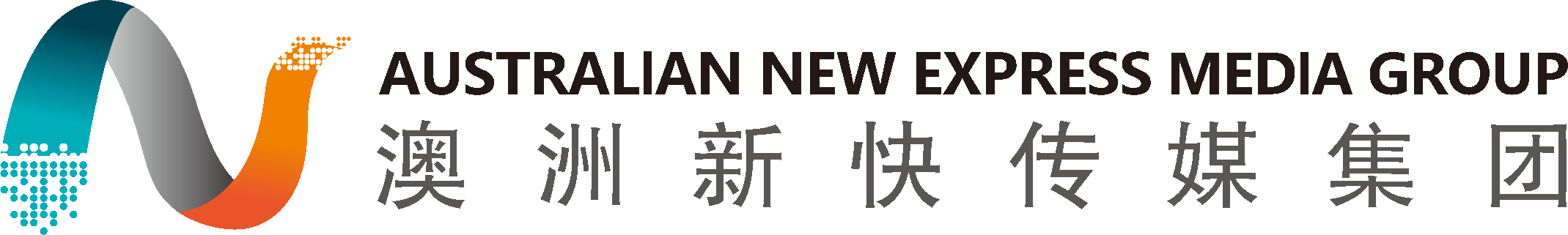 2nd Australian Children Arts CompetitionEntry Registration CardEntry Number :Note: Each Participant should fill in the entry registration card ,bring or mail it with the original artwork and payment receipt to 2 Help St Chatswood NSW 2067;Australian New Express Media Group reserves the right to    interpret and amend the terms and conditions of  the competition.NameGenderartwork Title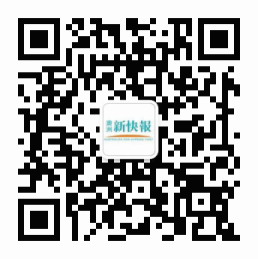 Website：xkb.com.auOrganisation(School or training Center）Website：xkb.com.auAge Group□Age 3-8 years   □ Age 9-12 years□Age 13-18 years□Age 3-8 years   □ Age 9-12 years□Age 13-18 years□Age 3-8 years   □ Age 9-12 years□Age 13-18 years□Age 3-8 years   □ Age 9-12 years□Age 13-18 years□Age 3-8 years   □ Age 9-12 years□Age 13-18 yearsWebsite：xkb.com.auParent/Instructor’s NameContact NumberContact NumberWebsite：xkb.com.auEmail AddressWebsite：xkb.com.auDeclarationI hereby declare that the artwork submitted is created independently by me and has not been exhibited or been submitted as entry for another arts competition. I Agree to abide by the competition rules .  Signature:               Date:I hereby declare that the artwork submitted is created independently by me and has not been exhibited or been submitted as entry for another arts competition. I Agree to abide by the competition rules .  Signature:               Date:I hereby declare that the artwork submitted is created independently by me and has not been exhibited or been submitted as entry for another arts competition. I Agree to abide by the competition rules .  Signature:               Date:I hereby declare that the artwork submitted is created independently by me and has not been exhibited or been submitted as entry for another arts competition. I Agree to abide by the competition rules .  Signature:               Date:I hereby declare that the artwork submitted is created independently by me and has not been exhibited or been submitted as entry for another arts competition. I Agree to abide by the competition rules .  Signature:               Date:Website：xkb.com.au